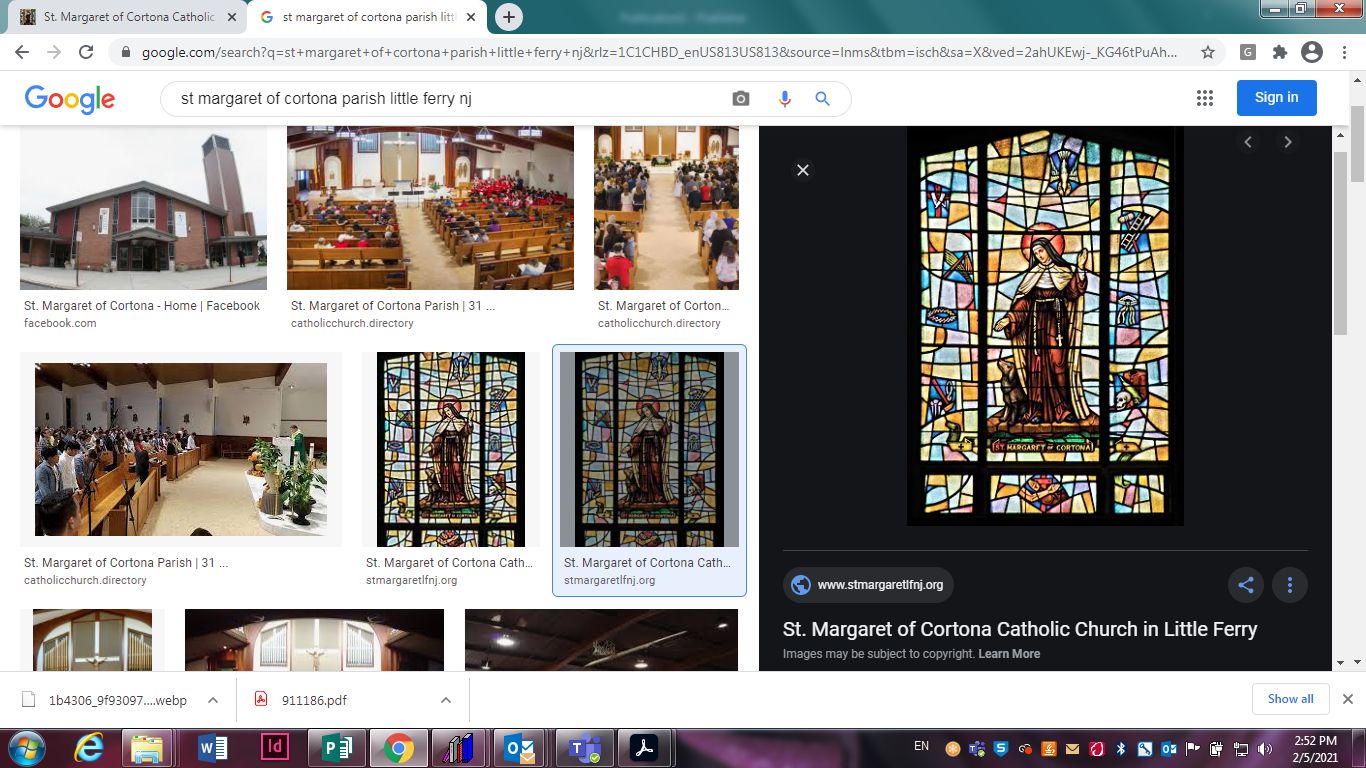 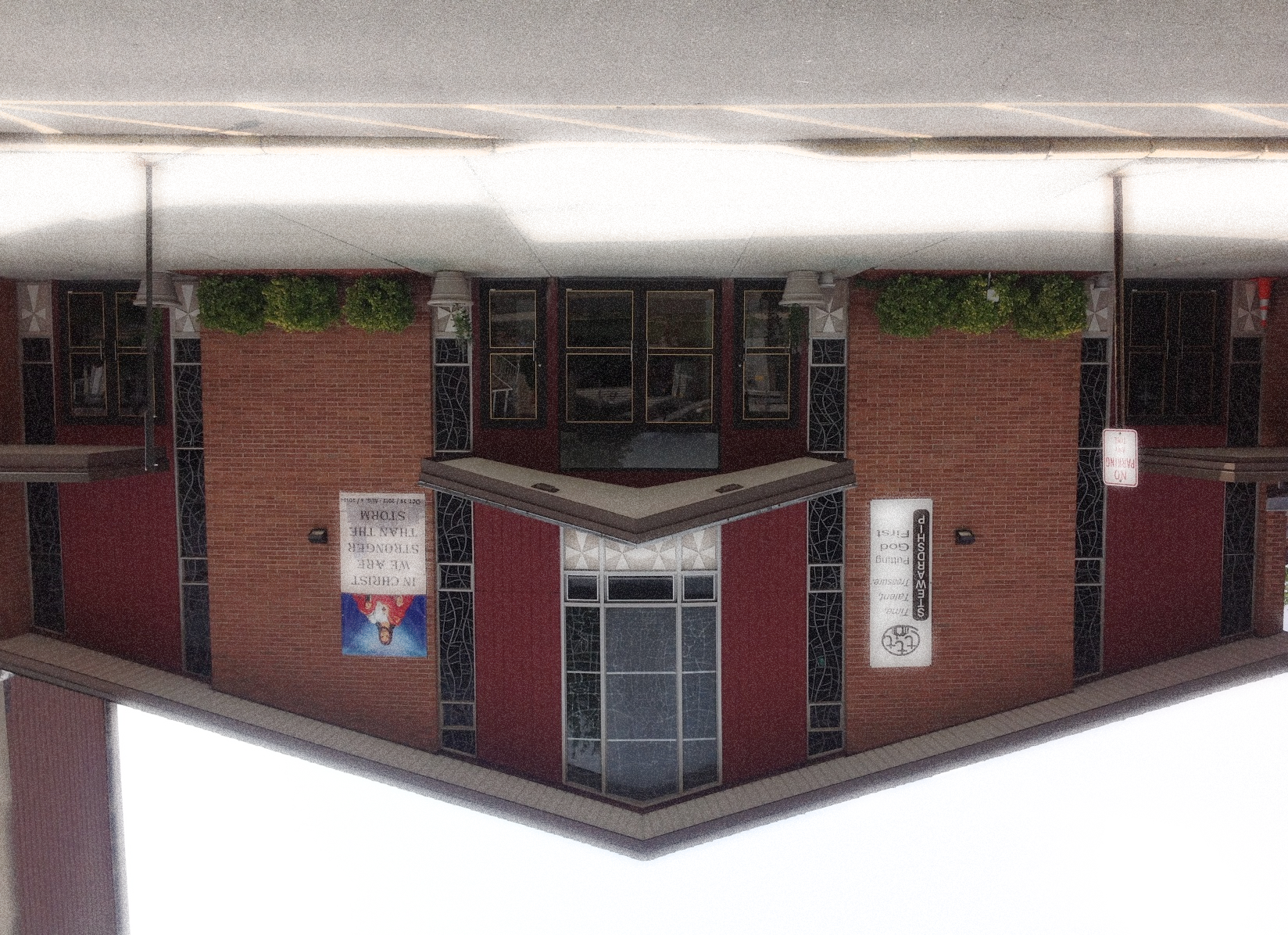 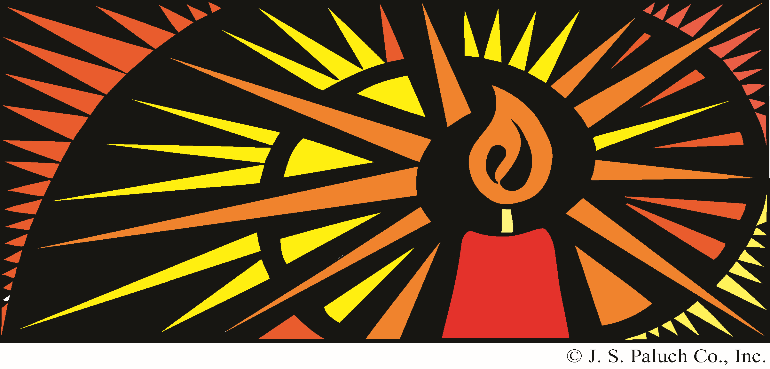 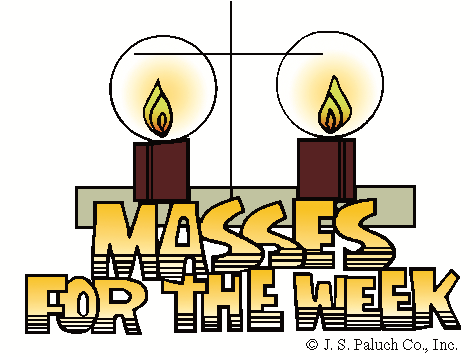 SATURDAY, March 26  5:30 PM    Antonia MorinSUNDAY, March 27, 2022Fourth Sunday of Lent   8:00 AM	Joseph Ruzich 10:00 AM	Patrick Pansini 12:00 PM    Nicholas UvaMONDAY, March 28  12:00  PM	Jean Corrado	TUESDAY, March 29  12:00  PM	Dina MircovichWEDNESDAY, March 30  12:00  PM	Sergio AltomareTHURSDAY, March 31  12:00 PM	Vincente VillaruelFIRST FRIDAY, April 1  12:00 PM	Andrea CimilloFIRST SATURDAY, April 2 12:00 PM 	Mass Guild   5:30 PM    Blanche BakerSUNDAY, April 3, 2022Fifth Sunday of Lent   8:00 AM	Margaret & Frank Herzich 10:00 AM	Matteo Mattessich 12:00 PM    Jill TarabocchiaMemorialsBread & WineAndSanctuary CandlePeople of Our Parish FamilySERVE THE POOR
Be diligent in serving the poor. Love the poor, honor them as you would Christ himself.
—St. Louise de Marillac
HURDLING
God’s grace within me and God’s strength behind me can overcome any hurdle ahead of me.
—Anonymous
HAPPINESS
Happiness will never be ours if we do not recognize to some degree that God’s blessings were given us for the well-being of all.
—Anonymous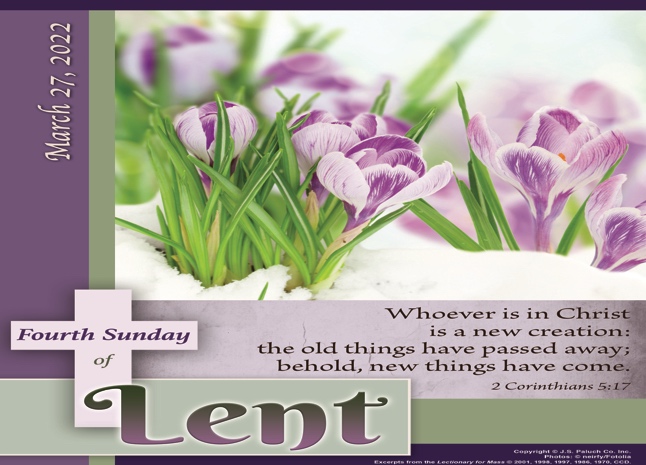 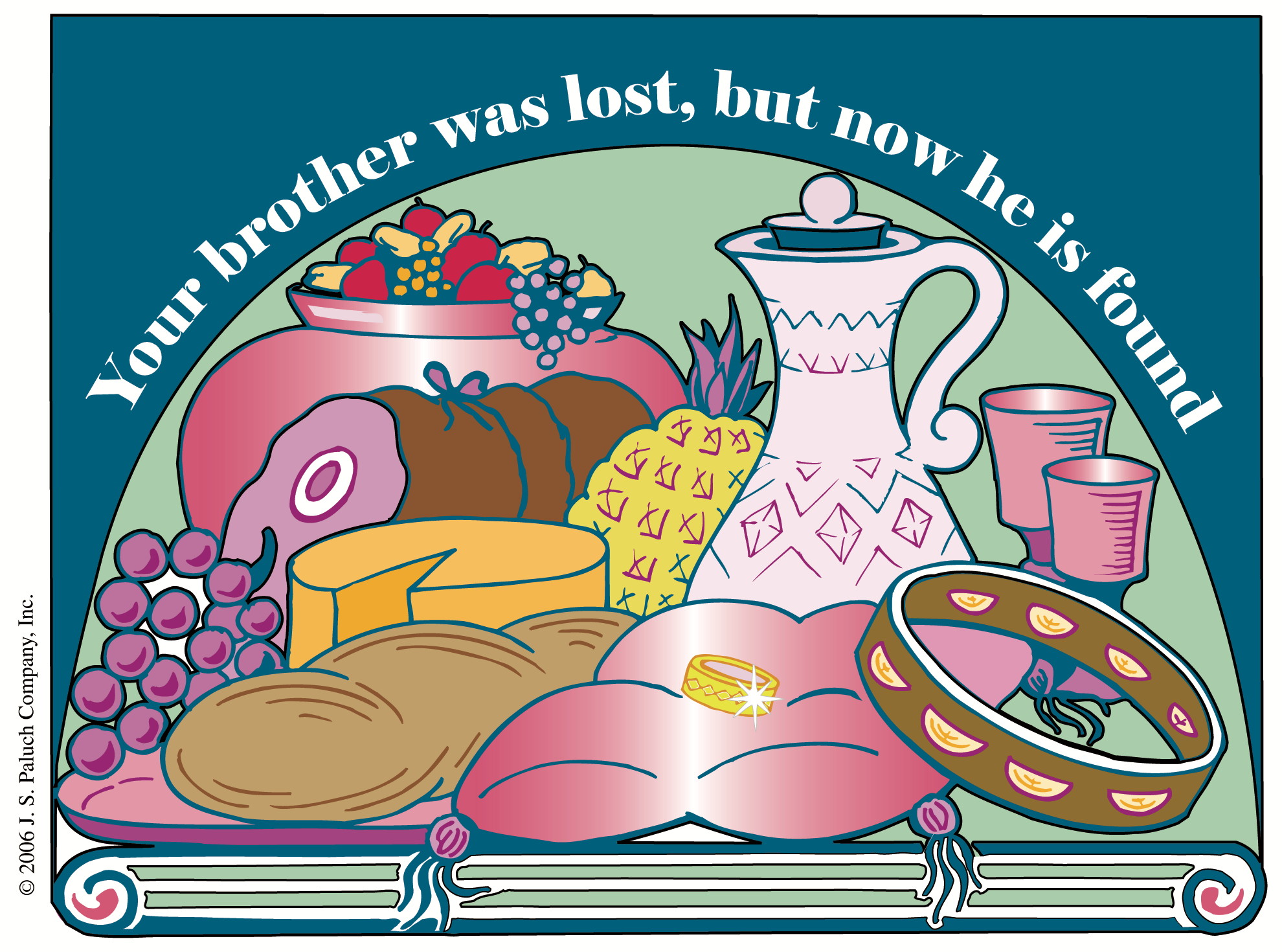 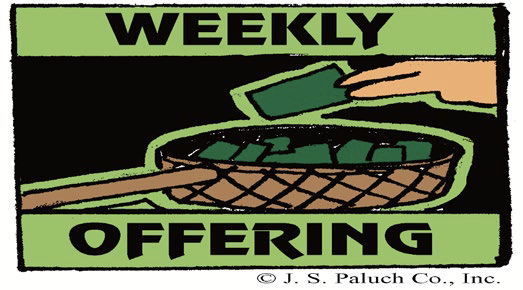 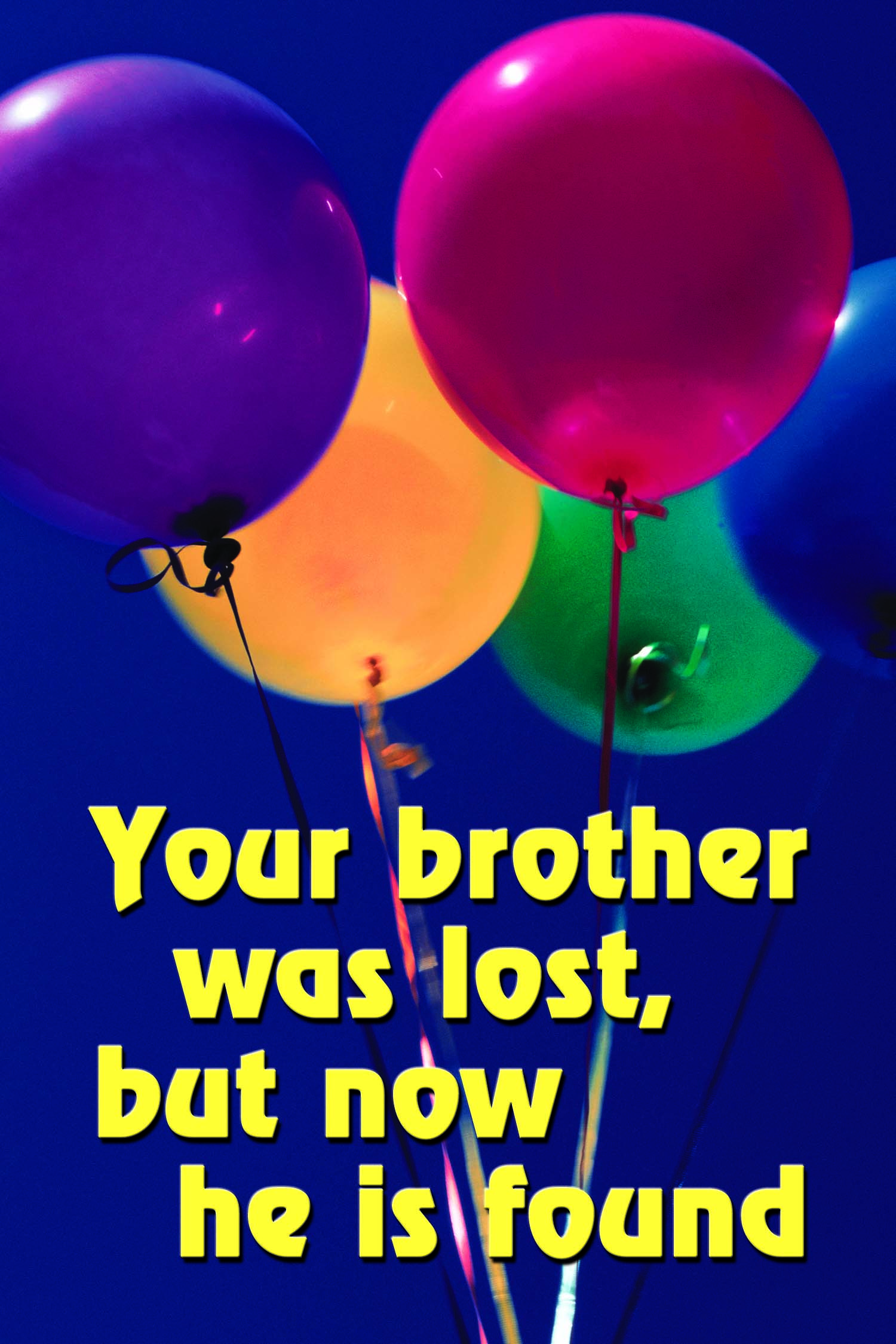 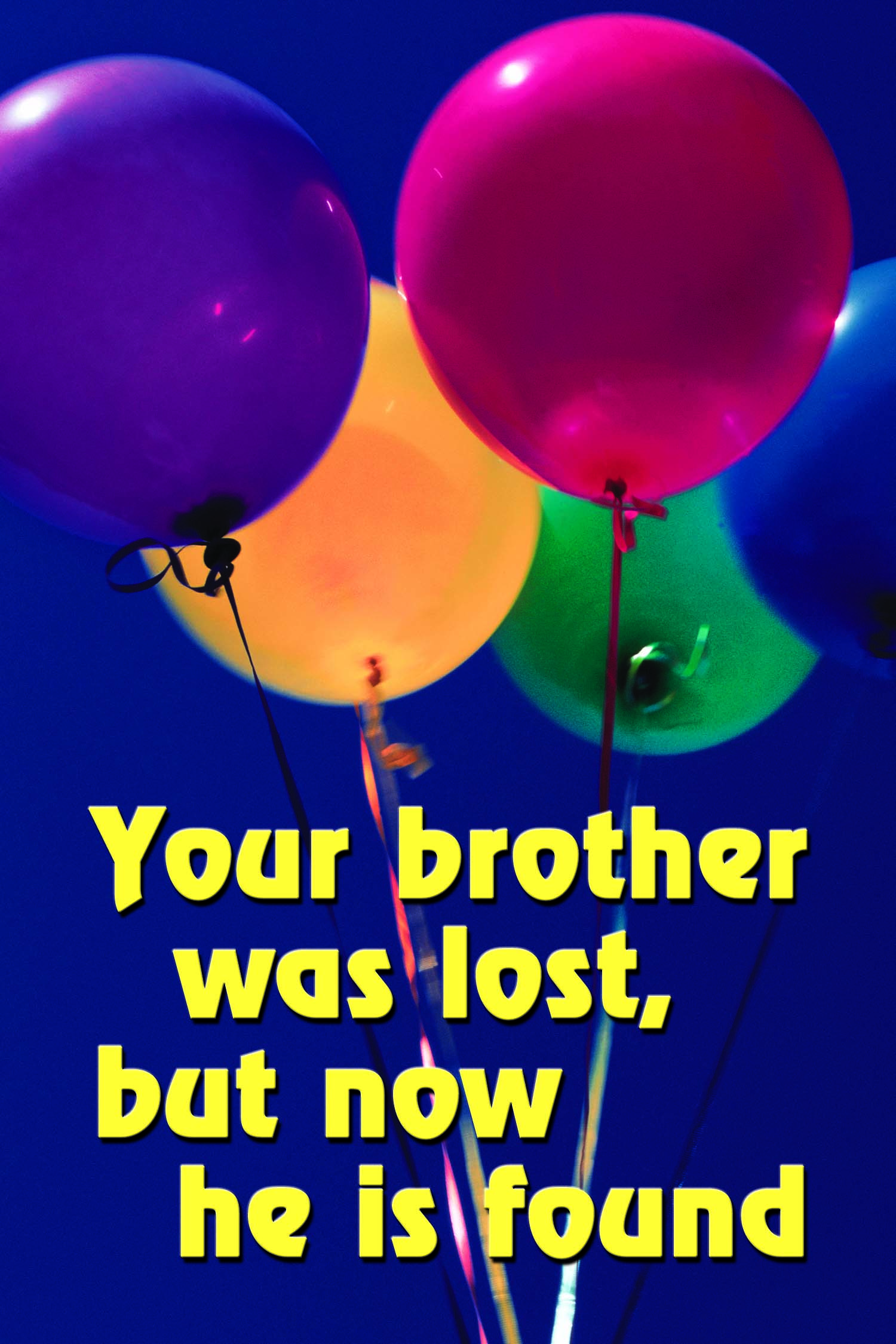 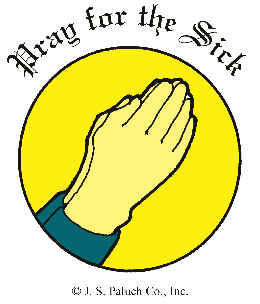 We lift up to the Lord in our prayers and good works for: the sick, frail and the homebound.John McConnell		             Anthony DeliCatherine Mary Moncello                    Michel PortaCamilla Leventhal 	                         Julian MorganNicole Grano	                             Baby Amato JordanJohanna Hanush                                  Philip DittmarLena Vitalle.                                             Grace EhlerJohn Thomas Lazur Dersch                Julio Sanchez Robert Zienkiewicz                              Arline HrbekFlorence Navarro                   Kevin Michael FrancisPaula Kelnhofer                    Jacqueline Palmadessa            Barbara Demczyszyn                     Michael Toscano                 Caroline Ruppert Hubertz           Ellie Lombardelli                                        Tom Greaux                                   Brandon Kingsley    John Ratynski                                Tony TarabocchiaCynthia Ratynski          Robert & Carolyn Salzman                          Victor Ruggiero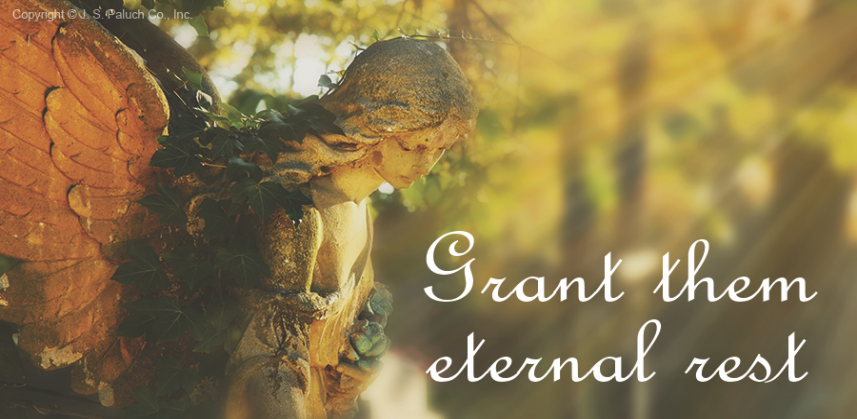 Victims of terrorism and war; genocide in Syria and the Holy Land, worldwide human trafficking, racism and hatred, domestic abuse and street violence, severe weather conditions and for all those victims who suffered and lost their loved ones, under the COVID-19 pandemic.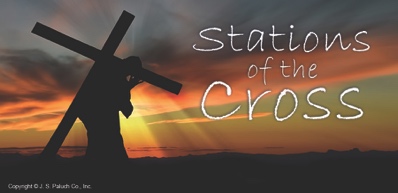 There will be no Stations of the Cross except for Good Friday.The Church is open 9-5 on Monday and Saturday & Sunday morning.We have Stations of the Cross books available for you to use at your leisure.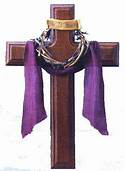 Lenten Penance Servicewith the Sacrament of Reconciliation Monday • March 28, 20227:00 PM “Create in me a clean heart O God and renew a steadfast spirit within meBIBLE STUDY sessions (6 in all) will take place on Wednesday  from 7 p.m to 8:30 p.m.May 11, 18 and 25: June 1, 8 and 15The sessions will take place in the chapel in the parish center. Our sessions will center on the Psalms. In order to purchase books, you must register by April 15. Cost is $10 to defray cost of books. Contact Sister Dorothy for any information or questions.**Gertrude Hawk Chocloate orders will be delivered Tuesday, April 5. Candy can be picked up after 4 p.m. in chapel in parish center.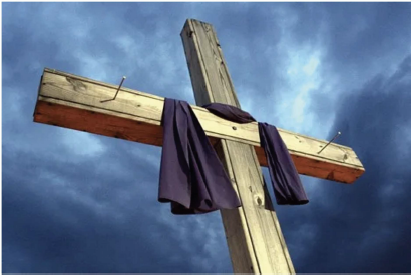 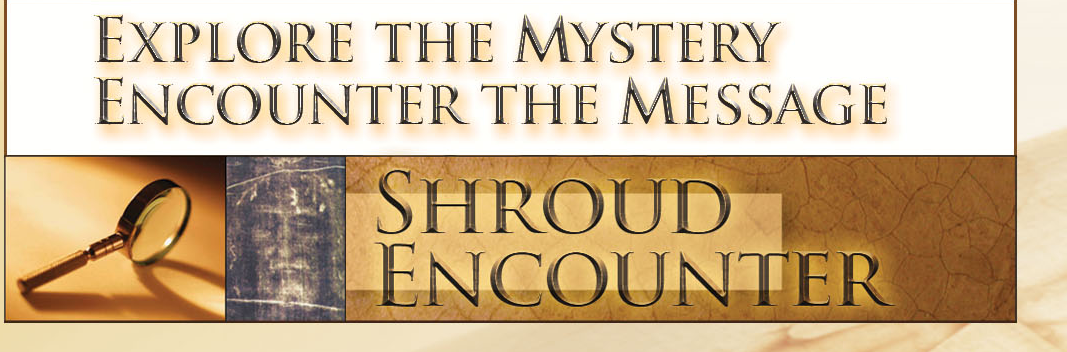 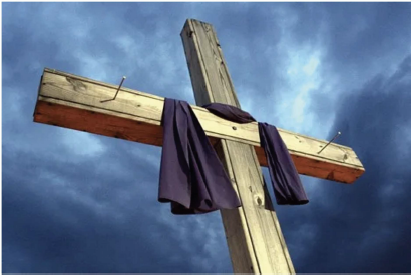 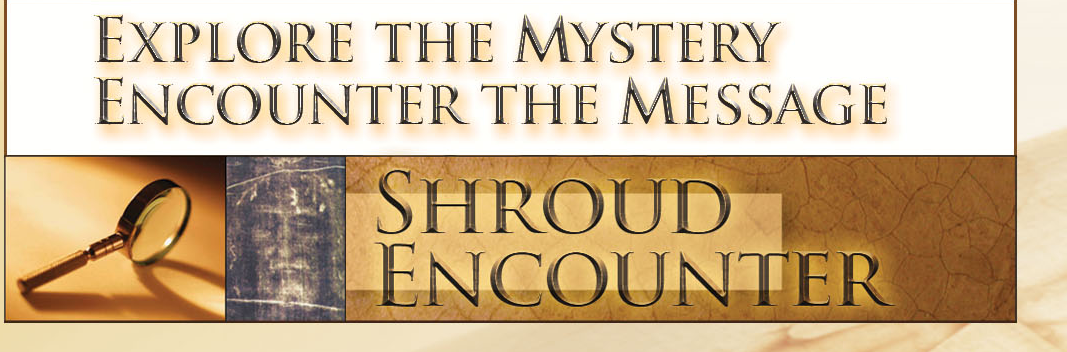 CHURCH NAME AND ADDRESSSt. Margaret of Cortona #91118631 Chamberlain AvenueLittle Ferry, NJ  07643PHONE201-641-2988CONTACT PERSONDina TarabocchiaSOFTWAREMicrosoft Publisher® 2007Adobe Acrobat 9.0®Windows XP Professional®-SP3PRINTERHP® Laserjet 6PNUMBER OF PAGES SENTCover + 4 text pages + this page = 6SUNDAY DATE OF PUBLICATIONMarch 27, 2022TRANSMISSION TIMETuesday, 12 noonSPECIAL INSTRUCTIONS200 copies